РОССИЙСКАЯ ФЕДЕРАЦИЯИРКУТСКАЯ ОБЛАСТЬЗИМИНСКИЙ РАЙОНУСЛОНСКОЕ МУНИЦИПАЛЬНОЕ ОБРАЗОВАНИЕДУМАРЕШЕНИЕот 01 ноября  2013 г.                                                                               № 56с. Услон«Об утверждении Генерального планаУслонского муниципального образования»На основании ст. 24 Градостроительного кодекса РФ, ст.14 Федерального закона от 06.10.2003г. № 131-ФЗ «Об общих принципах организации местного самоуправления в Российской Федерации», руководствуясь Положением о порядке рассмотрения проектов схем территориального планирования субъектов Российской Федерации и проектов документов территориального планирования муниципальных образований, поступивших на согласование в Правительство Иркутской области, и подготовки на них заключений, утвержденного Постановлением Правительства Иркутской области от 22.10.2010г. № 268-пп, Уставом Услонского муниципального образования, рассмотрев проект генерального плана Услонского муниципального образования, заключения заинтересованных органов исполнительной власти Российской Федерации, органов местного самоуправления, а также с учетом результатов публичных слушаний, Дума Услонского муниципального образования Зиминского районаРЕШИЛА:1. Утвердить Генеральный план Услонского муниципального образования (приложения №1, №2, №3, №4, №5, №6, №7,№8,№9).2.    Опубликовать настоящее решение в средствах массовой информации и на сайте администрации Услонского МО www.uslon-adm.ru. 3.    Настоящее решение вступает в силу со дня его официального опубликования.4.    Контроль за исполнением данного решения оставляю за собой.Глава администрацииУслонского муниципального образования                        Т.П. РемневаПриложение 1.   Положение о территориальном планированииПриложение 2.  Карта планируемого размещения объектов местного значения. Карта функциональных зон на территории муниципального образования. Карта границ населенных пунктовПриложение 3.   Карта планируемого размещения объектов местного значения. Карта функционального зонирования  на территории  с.УслонПриложение 4.  Карта планируемого размещения объектов инженерной инфраструктуры  местного значения  на территории  с. УслонПриложение 5.  Карта планируемого размещения объектов местного значения. Карта функциональных зон на территории  с. Самара,  з. ПолковниковаПриложение 6.  Карта планируемого размещения объектов инженерной инфраструктуры  местного значения  на территории  с.  Самара,  з. ПолковниковаПриложение 7.   Карта планируемого размещения объектов местного значения. Карта функциональных зон на территории  д. Нижний ХазанПриложение 8.   Карта планируемого размещения объектов местного значения. Карта функциональных зон на территории  д. ЧелябаПриложение 9.  Карта планируемого размещения объектов местного значения. Карта функциональных зон на территории  д. КустоваПриложение № 1к решению Думы Услонского МОот  «01» ноября 2013 г. № 56Приложение 1 Положение о территориальном планировании Услонское.docПриложение № 2к решению Думы Услонского МОот  «01» ноября 2013 г. № 56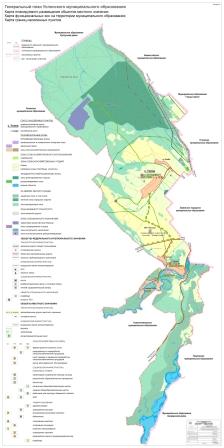 Приложение № 3к решению Думы Услонского МОот  «01» ноября 2013 г. № 56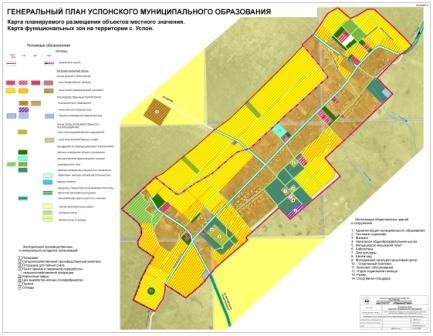 Приложение № 4к решению Думы Услонского МОот  «01» ноября 2013 г. № 56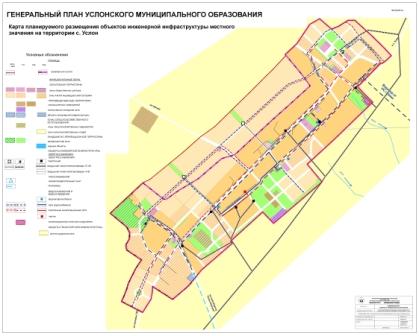  Приложение № 5к решению Думы Услонского МОот  «01» ноября 2013 г. № 56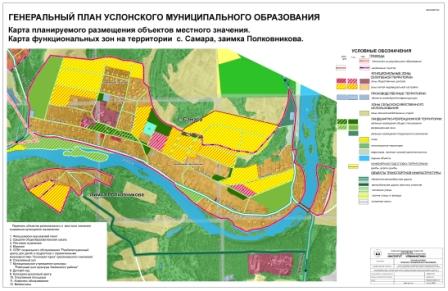 Приложение № 6к решению Думы Услонского МОот  «01» ноября 2013 г. № 56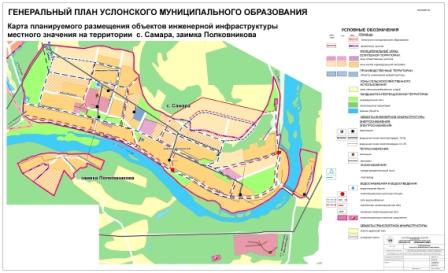 Приложение № 7к решению Думы Услонского МОот  «01» ноября 2013 г. № 56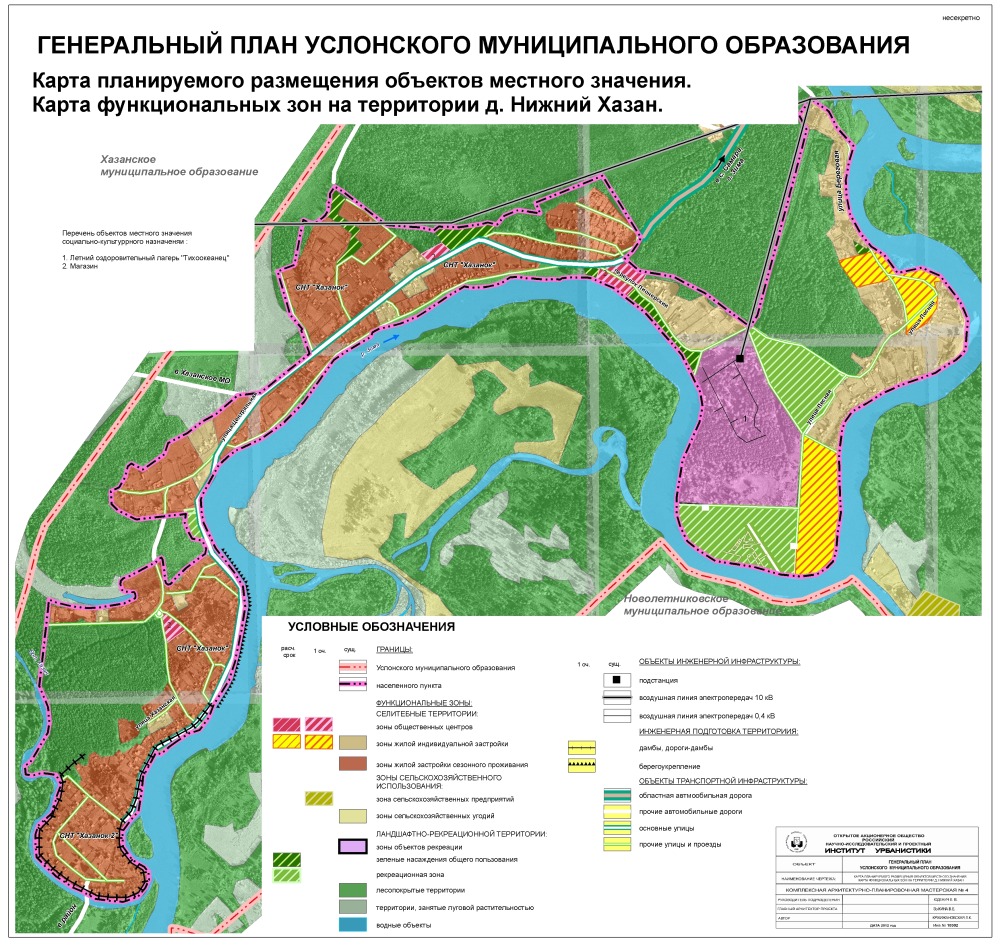 Приложение № 8к решению Думы Услонского МОот  «01» ноября 2013 г. № 56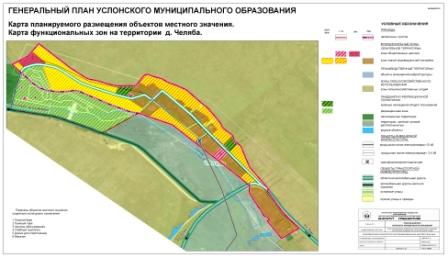 Приложение № 9к решению Думы Услонского МОот  «01» ноября 2013 г. № 56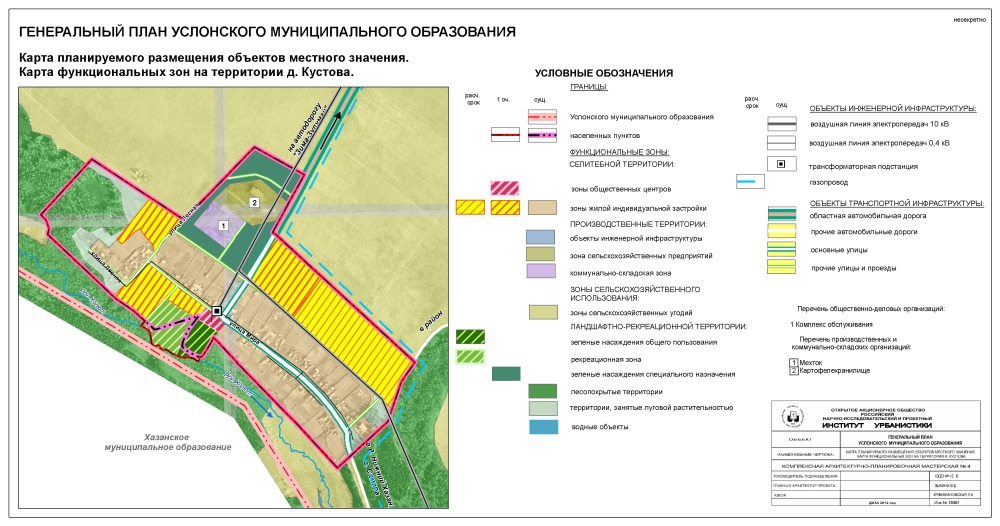 